  Employer English Language Referee Report Form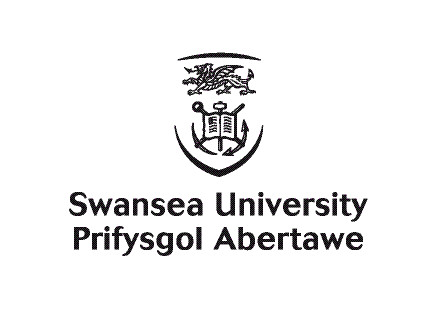 